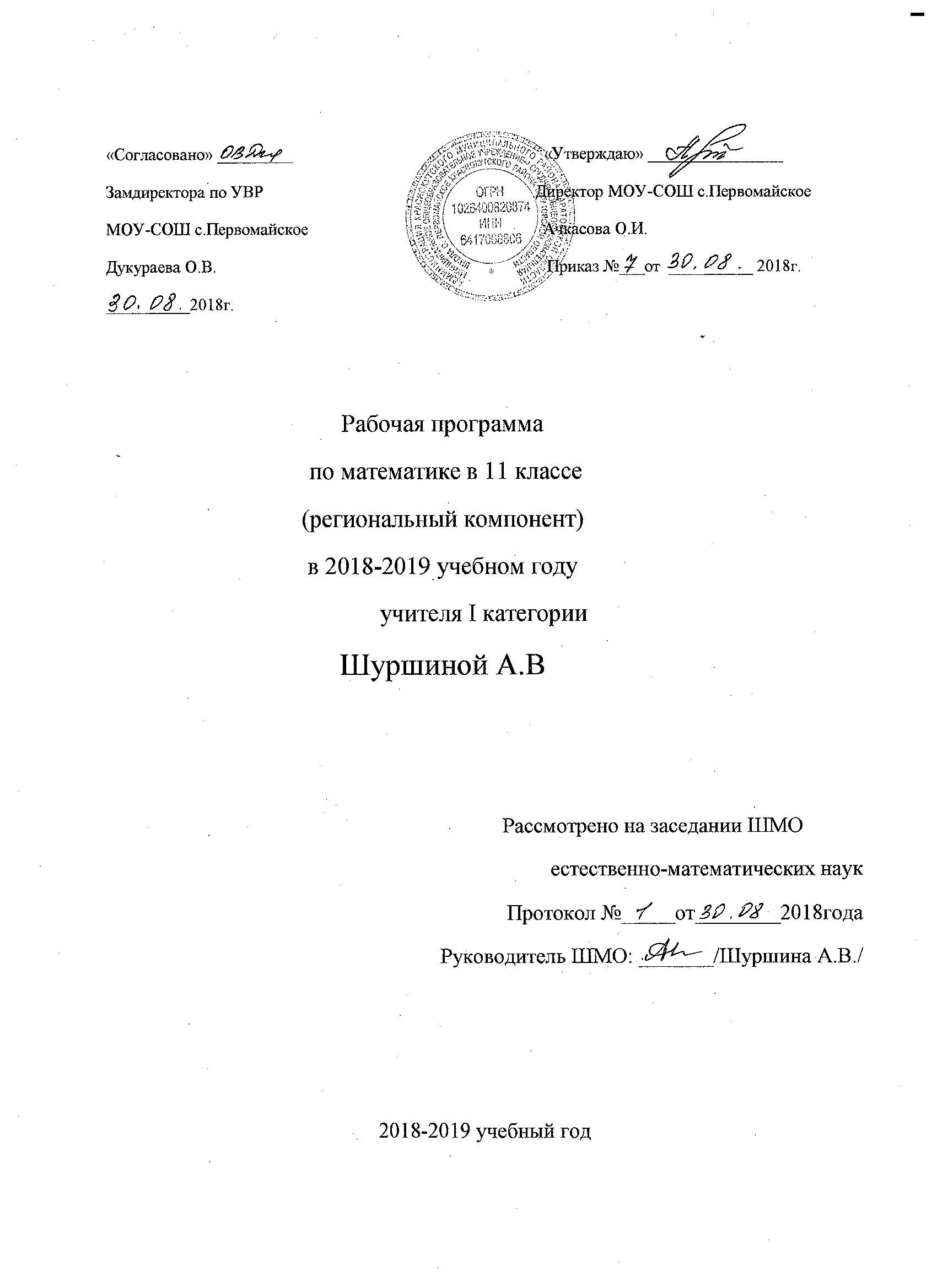                Рабочая программа педагога                        Коноваловой А.Д.,I категории         по изобразительному искусству, музыке, технологии в  5 классе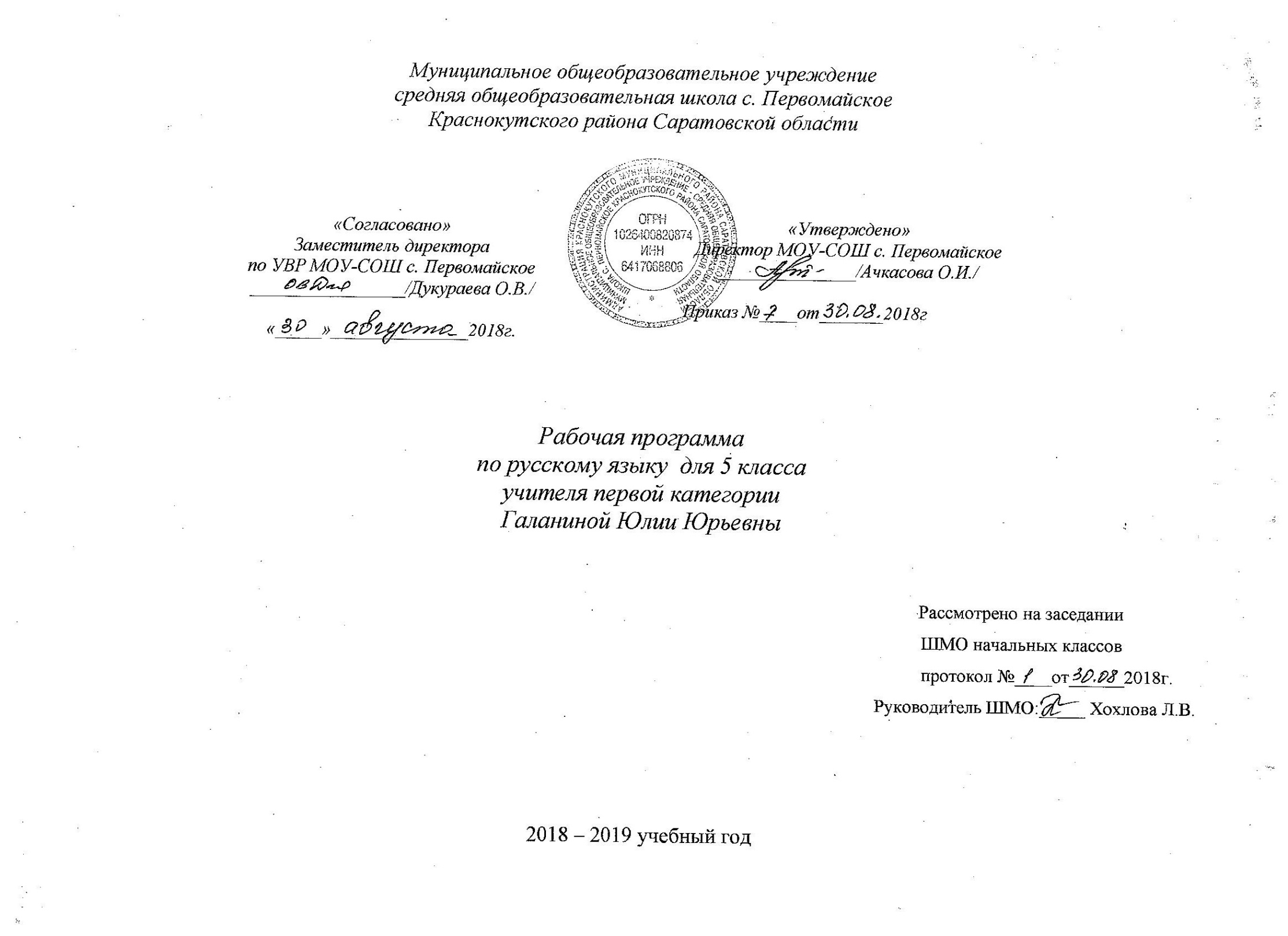                                           2018 - 2019 учебный год1.Пояснительная записка        Рабочая программа для 5 класса соответствует требованиям федерального государственного образовательного стандарта основного общего образования (2010 г.). (авторы Л. Г.Савенкова,  Е.А.Ермолинская. М.: Вентана-Граф, 2014)  . Учебно – методический  комплект  рекомендован Министерством  образования  РФ  / -М. :  Вентана – Граф, 2015.         Целью уроков изобразительного искусства в основной школеявляется реализация фактора развития, формирование у детей целостного,гармоничного восприятия мира, активизация самостоятельной творческойдеятельности, развитие интереса к природе и потребность в общении сискусством; формирование духовных начал личности, воспитаниеэмоциональной отзывчивости и культуры восприятия произведенийпрофессионального и народного (изобразительного) искусства;нравственных и эстетических чувств; любви к родной природе, своемународу, к многонациональной культуре.Задачи изучения предмета «Изобразительное искусство» на год:Углубленное изучение полученного в начальной школе представления о взаимодействии человека, природы и культуры как единого целого и отображение этого в творчестве художника;Освоение графической грамоты и средств художественной выразительности изобразительного искусства и архитектуры, в том числе способов передачи объема и перспективы.•   воспитание  устойчивого интереса к изобразительному творчеству; уважения к культуре и искусству разных народов, обогащение нравственных качеств, способности проявления себя в искусстве и формирование художественных и эстетических предпочтений;•  развитие способности к эмоционально-чувственному и осознанно-мотивируемому восприятию окружающего мира природы и произведений разных видов искусства; развитие воображения и фантазии, повышение творческого потенциала,  побуждение к творчеству и сотворчеству в художественной деятельности;•  освоение  разных видов пластических искусств: живописи, графики, декоративно-прикладного искусства, архитектуры и дизайна; приемов  работы с художественными материалами, инструментами , техниками.•   овладение умением пользоваться выразительными средствами изобразительного искусства, языком графической грамоты и разными художественными материалами, которые позволили бы адекватно выразить в художественном творчестве, в соответствии с их возрастными интересами и предпочтениями, их желания выразить в своем творчестве свои представления об  окружающем мире;•  развитие опыта художественного восприятия произведений  искусства, обогащение знаний и представлений о художественном наследии человечества, своего народа, составляющем гордость и славу всемирной истории искусства.    В  соответствии  с   учебным  планом  для основного общего образования данная  рабочая  программа  рассчитана  на  34  часа в  год  (1  час  в  неделю,  исходя  из  продолжительности  учебного  года  34  учебных  недель ). 2.Планируемые результаты  освоения  курса в 5 классе:Предмет «Изобразительное искусство »в зависимости от содержания и способов организации учебной деятельности обучающихся раскрывает определённые возможности для формирования универсальных учебных действий.Личностные УУД1. формирование у ребёнка ценностных ориентиров в области изобразительного искусства;2. воспитание уважительного отношения к творчеству как своему, так и других людей; 3. развитие самостоятельности в поиске решения различных изобразительных задач; 4. формирование духовных и эстетических потребностей; 5. овладение различными приёмами и техниками изобразительной деятельности; 6. воспитание готовности к отстаиванию своего эстетического идеала; 7. отработка навыков самостоятельной и групповой работы 8. обеспечивает формирование у обучающихся целостной научной картины природного и социокультурного мира, отношений человека с природой, обществом, другими людьми, государством, осознания своего места в обществе, создавая основу становления мировоззрения, жизненного самоопределения и формирования российской гражданской идентичности личности Регулятивные УУД1. Проговаривать последовательность действий на уроке. 2. Учиться работать по предложенному учителем плану. 3. Учиться отличать верно выполненное задание от неверного. 4. Учиться совместно с учителем и другими учениками давать эмоциональную оценку деятельности класса на уроке. 5. Основой для формирования этих действий служит соблюдение технологии оценивания образовательных достижений. Познавательные УУД1. Ориентироваться в своей системе знаний: отличать новое от уже известного с помощью учителя. 2. Делать предварительный отбор источников информации: ориентироваться в учебнике (на развороте, в оглавлении, в словаре). 3. Добывать новые знания: находить ответы на вопросы, используя учебник, свой жизненный опыт и информацию, полученную на уроке. 4. Перерабатывать полученную информацию: делать выводы в результате совместной работы всего класса. 5. Сравнивать и группировать произведения изобразительного искусства (по изобразительным средствам, жанрам и т.д.). 6. Преобразовывать информацию из одной формы в другую на основе заданных в учебнике и рабочей тетради алгоритмов самостоятельно выполнять творческие задания. 7. Овладение формами исследовательской деятельности, включая умения поиска и работы с информацией, с использованием различных средств ИКТ; Коммуникативные УУД1. Уметь пользоваться языком изобразительного искусства: а) донести свою позицию до собеседника; б) оформить свою мысль в устной и письменной форме (на уровне одного предложения или небольшого текста). 2. Уметь слушать и понимать высказывания собеседников. 3.Уметь выразительно читать и пересказывать содержание текста. 4. Совместно договариваться о правилах общения и поведения в школе и на уроках изобразительного искусства и следовать им. 5. Учиться согласованно работать в группе: а) учиться планировать работу в группе; б) учиться распределять работу между участниками проекта; в) понимать общую задачу проекта и точно выполнять свою часть работы; г) уметь выполнять различные роли в группе (лидера, исполнителя)3.Содержание учебного предметаТема 1. Человек, природа, культура как единое целое - 4 ч.Природа и человек. Природа и художник. Человек — природа — культура Пространство и время. Многомерность мира.Деятельность учащихся:Изучать и наблюдать окружающий мир природы, природные явления. Различать характер и эмоциональные состояния в природе и искусстве, возникающие в результате восприятия художественного образа (связь изобразительного искусства с природой). Создавать цветовые композиции, передавая особенности изображаемого пейзажа с учётом региона, климата. Овладевать приёмами работы красками и другими художественными материалами.Тема 2. Художественные средства в архитектуре и изобразительном искусстве -7 ч..Зодчество. Образы старинной архитектуры. Конструктивные особенности архитектуры. Объёмные формы в изобразительном искусстве. Штрих в изобразительном искусстве.
 Рисуем натюрморт (передача объёма и светотени в рисунке). Перспектива в открытом пространстве.Деятельность учащихся:Развивать способность наблюдать и замечать разнообразие форм и цвета в городе, селе, деревне.
Передавать в форме и цвете разное настроение. Выполнение зарисовки старинного архитектурного сооружения.
Создание эскизов (образа здания, площади, улицы) по описанию города (села) старожилами.Графические импровизации по материалам старинной архитектуры (черты старой архитектуры в новом градостроительстве). Использовать элементарные правила композиции. Выделять цветом и формой главный элемент в композиции.
Тема 3. Путешествие в мир искусства Древней Греции- 5 ч.Идём в музей: виртуальное путешествие по залам искусства Древнего мира. Мифы Древней Греции. Скульптура Древней Греции. Рисуем человека по древнегреческим канонам. Чернофигурные вазы Древней Греции.
Деятельность учащихся:Воспринимать искусство рассматриваемого периода и высказывать своё суждение о нём. Познакомиться с греческими канонами изображения человека.
Передавать характерные позы и динамику фигуры. Наблюдать, воспринимать и эмоционально оценивать картину, рисунок, орнамент, украшающие изделия прикладного искусства.
Тема 4.Былинная Русь и следы язычества в русской культуре- 8 чСлавянские мифы о сотворении мира. Мифологическая картина Русской земли. Мать сыра земля и человек. Былинный образ Русской земли. Илья Муромец и Соловей-разбойник. Народный костюм. Головной убор. Народный костюм. Одежда. Народные праздники. Святки. Масленица.
Деятельность учащихся:Уметьпередавать в композиции характерные черты героев русских былин.Передавать в изображении пейзажа его характерные особенности, описанные в тексте литературного произведения.
Использовать в изображении природы и богатыря их описание в былине.
 Уметьпредставлять в собственной графической работе региональную принадлежность созданного костюма. Создавать несложный орнамент из элементов, заимствованных в природе (цветов, листьев, травы, насекомых, жуков и др.).Тема 5. Народное декоративно-прикладное искусство- 11 ч.Этнографический музей. Печные изразцы. Расписывание изразцов. Прядение — вид народного ремесла. Прялка. Кукла как часть народной культуры. Делаем куклу-«закрутку». Ткачество как вид народного искусства. Вышивка. Лоскутное шитьё. Великие имена в искусстве.
Деятельность учащихся: Передавать с помощью цвета характерные черты народного промысла конкретного региона. Создавать художественный образ игрушки, используя характерную для региона форму, цвета, элементы костюма и украшения.  Понимать, что в облике куклы, в её костюме отражены черты конкретного исторического периода. Создавать несложные декоративные композиции для рисунка ткани. Уметь наблюдать и замечать цветовое разнообразие окружающей жизни и природы, её отображение в народном искусстве. Создавать графические цветовые композиции изделий декоративно-прикладного искусства с помощью разнообразных линий и их сочетаний. Отображать в эскизе национальные особенности народного творчества. Самостоятельно составлять рисунок для вышивки крестом. Передавать в работе определённый колорит декоративной композиции.Планируемые результаты изучения учебного предметаЧеловек, природа, культура как единое целоеУчащийся научится:Различать характер и эмоциональные состояния в природе и искусстве.Создавать цветовые композиции, передавая особенности изображаемого пейзажа с учётом региона, климата.Учащийся получит возможность научиться:Выражать свои мысли о природе в разных жанрах и разных видах изобразительного искусства.Художественные средства в архитектуре и изобразительном искусствеУчащийся научится:Наблюдать и замечать разнообразие форм и цвета в городе, селе, деревне.Передавать в форме и цвете разное настроение.Уметь передавать линию горизонта и перспективу улицы.Передавать воздушную перспективу в рисунке.Учащийся получит возможность научиться:Изображать человека в открытом пространстве на разных планах картинной плоскости — передача формы и размеров фигуры человека в зависимости от степени её удалённости от первого плана.Путешествие в мир искусства Древней ГрецииУчащийся научится:Различать жанры изобразительного искусства, средства художественной выразительности.Уметь группировать произведения искусства по жанрам и объяснять своё решение.Учащийся получит возможность научиться:Использовать древнегреческие каноны в изображении человека.Передавать характерные позы и динамику фигуры.Былинная Русь и следы язычества в русской культуреУчащийся научится:Передавать в образе символические изображения, передающие мифологический образ персонажа.Учащийся получит возможность научиться:Передавать в композиции характерные черты героев русских былин.Передавать в работе характерные черты традиционного народного костюма.Народное декоративно-прикладное искусствоУчащийся научится:Передавать особенности размещения предметов на изобразительной плоскости.Улавливать и передавать в рисунке разнообразие цветов, форм и особенностей конкретного интерьера как средства характеристики хозяина дома.Создавать несложные декоративные композиции для рисунка ткани.Уметь применять в творческой работе знания из истории костюма.Учащийся получит возможность научиться:Создавать графические цветовые композиции изделий декоративно-прикладного искусства с помощью разнообразных линий и их сочетаний.Отображать в эскизе национальные особенности народного творчества.                                         учебно-тематическое  планирование                                               1. Пояснительная записка.Настоящая программа по «Искусство (Музыка)» для 5-го класса создана на основе федерального компонента государственного стандарта основного общего образования. Программа детализирует и раскрывает содержание стандарта, определяет общую стратегию обучения, воспитания и развития учащихся средствами учебного предмета в соответствии с целями изучения музыки, которые определены стандартом, и обеспечена УМК для 5–7-го классов авторов В.О.Усачевой и Л.В. Школяр.Цель курса: развитие творческих сил подростка, которые сделали бы успешным и плодотворным процесс формирования его музыкальной культуры как части всей его духовной культуры.Задачи:- научить школьников воспринимать музыку как неотъемлемую часть жизни каждого человека;- научить находить взаимодействия между музыкой и другими видами художественной деятельности на основе вновь приобретённых знаний;- развивать интерес к музыке через творческое самовыражение, проявляющееся в размышлениях о музыке, собственном творчестве;- воспитывать эмоциональную отзывчивость к музыкальным явлениям, потребность в музыкальных переживаниях;- способствовать формированию слушательской культуры на основе приобщения к вершинам музыкального искусства;- сформировать систему знаний, нацеленных на осмысленное восприятие музыкальных произведений;- воспитывать культуру мышления и речи.В соответствии с Образовательной программой школы рабочая программа по музыке рассчитана на 34 часа в год, т.е. 1 раз в неделю.   2. Планируемые результаты освоения предметаПрограмма обеспечивает достижение пятиклассниками следующих метапредметных и предметных результатов.Личностными результатами изучения музыки являются:формирование целостного представления о поликультурной картине современного музыкального мира;развитие музыкально-эстетического чувства, проявляющегося в эмоционально-ценностном, заинтересованном отношении к музыке во всем многообразии ее стилей, форм и жанров;совершенствование художественного вкуса, устойчивых предпочтений в области эстетически ценных произведений музыкального искусства;овладение художественными умениями и навыками в процессе продуктивной музыкально-творческой деятельности; наличие определенного уровня развития общих музыкальных способностей, включая образное мышление, творческое воображение;приобретение устойчивых навыков самостоятельной, целенаправленной и содержательной музыкально-учебной деятельности;сотрудничество в ходе реализации коллективных творческих проектов, решения различных музыкально-творческих задач;на основе изучения выдающихся муз.произведений русских и зарубежных классиков, произведений искусства выбирать поступки в различных ситуациях, опираясь на общечеловеческие, российские, национальные и личные представления о «Добре» и «Красоте». Для этого: – различать «доброе» и «красивое» в культурном наследии России и мира, в общественном и личном опыте, отделять от «дурного» и «без-образного»; – стремиться к художественному творчеству, умножающему красоту в мире, и к деятельности, приносящей добро людям;сдерживать себя от уничтожения красоты в мире и добрых отношений между людьми;на основе изучения  патриотических муз.произведений русских композиторов, изучения русской истории  воспитывать в себе чувство патриотизма – любви и уважения к людям своего общества, к своей малой родине, к своей стране – России, гордости за их достижения, сопереживание им в радостях и бедах;учиться использовать свои взгляды на мир для объяснения различных ситуаций,решения возникающих проблем и извлечения жизненных уроков.изучая музыку разных народов мира, выстраивать толерантное (уважительно-доброжелательное) отношение к тому, кто не похож на тебя: – к человеку иного мнения, мировоззрения, культуры, веры, языка, гражданской позиции – к народам России и мира – их истории, культуре, традициям, религиям.Предметными результатами изучения музыки являются:общее представление о роли музыкального искусства в жизни общества и каждого отдельного человека;осознанное восприятие конкретных музыкальных произведений и различных событий в мире музыки;устойчивый интерес к музыке, художественным традициям своего народа, различным видам музыкально-творческой деятельности;        понимание интонационно-образной природы музыкального искусства, средств художественной выразительности;        осмысление основных жанров музыкально-поэтического народного творчества, отечественного и зарубежного музыкального наследия;рассуждение о специфике музыки, особенностях музыкального языка, отдельных произведениях и стилях музыкального искусства в целом;        применение специальной терминологии для классификации различных явлений музыкальной культуры;        постижение музыкальных и культурных традиций своего народа и разных народов мира;        расширение и обогащение опыта в разнообразных видах  музыкально-творческой деятельности, включая информационно-коммуникационные технологии;        освоение знаний о музыке, овладение практическими умениями и навыками для реализации собственного творческого потенциала.   Метапредметными  результатами изучения курса «Музыка» в 5-ом классе является формирование регулятивных, познавательных и коммуникативных универсальных учебных действий.Регулятивные УУД:- самостоятельно обнаруживать и формулировать учебную проблему, определятьцель учебной деятельности, выбирать тему проекта;- работая по плану, сверять свои действия с целью и, при необходимости, исправлятьошибки самостоятельно;- в диалоге с учителем совершенствовать самостоятельно выработанные критерииоценки.;- выдвигать версии решения проблемы, осознавать конечный результат, выбиратьиз предложенных и искать самостоятельно средства достижения цели.- определение последовательности промежуточных целей с учетом конечного результата; составление плана и последовательности действий;-организовывать свою деятельность, принимать ее цели и задачи, выбирать    средства реализации этих целей и применять их на практике.Познавательные УУД:осуществлять поиск необходимой информации дня выполнения учебных заданий с использованием учебной литературы, энциклопедий, справочников (включая электронные, цифровые), в открытом информационном пространстве, в том числе контролируемом пространстве Интернета;осуществлять запись (фиксацию) выборочной информации об окружающем мире и о себе самом, в том числе с помощью инструментов ИКТ;использовать знаково-символические средства, в том числе модели и схемы для решения задач.  (С точки зрения предмета «Музыка»   самым близким является понятие моделирование.  Мелодия – это мысль, выраженная в знаково-символическом виде, т.е. с помощью звуков. Именно, в интонационном зерне  кроется основная идея всего  музыкального произведения. Соответственно, слушая музыкальное произведение на уроке, необходимо,  прежде всего, обращать внимание на интонационный анализ. Музыкальная интонация – способ самовыражения человека, способ передачи информации эстетического, этического и нравственно-морального содержания, способ общения между людьми. Интонация – это зерно смысла заложенного композитором. В интонации заложена оценка человеком окружающего мира и самого себя и способ передачи этой оценки другим людям. На основе этой мысли возникает музыкальный образ. Особая ценность музыкального образа в том, что он возникает в воображении, поэтому у каждого человека получает свое особое воплощение):строить сообщения в устной и письменной форме;научиться основам смыслового восприятия художественных и познавательных музыкальных произведений, выделять существенную информацию из муз.произведений разных жанров;осуществлять анализ музыки с выделением существенных и несущественных признаков;осуществлять синтез как составление целого из частей;проводить сравнение, сериацию и классификацию по заданным критериям;устанавливать причинно-следственные связи в изучаемом круге явлений;строить рассуждения в форме связи простых суждений об объекте, его строении, свойствах и связях;внимательно слушать, формулировать ответы на вопросы, прогнозировать содержание темы, самостоятельно решать творческую задачу.осуществлять подведение под понятие на основе распознавания средств музыкальной выразительности, выделения существенных признаков и их синтеза,устанавливать аналогии.Коммуникативные УУД:использование речи для регуляции своего действия;активное слушание музыкальных произведений, анализ и обсуждение услышанного;способность вести диалог;способность встать на позицию другого человека;участие в обсуждении значимых для каждого человека проблем жизни;продуктивное сотрудничество со сверстниками и взрослыми;участие в коллективном обсуждении проблем;умение работать в группе.                                                  3.Содержание учебного курса.       В качестве содержательных линий предмета выступают центральные проблемы каждого года обучения, которые, будучи фундаментальными функциями искусства и базовыми направлениями системы человеческой деятельности, организуют рассмотрение самой этой системы в определённом сущностном художественно-теоретическом аспекте и на философско-теоретическом уровне.Главная и единственная тема 5-го класса – «На перекрёстке искусств — художественное познание мира». Научное и художественное познание мира. Общее и специфическое в научном и художественном познании мира. Художественное познание мира как основание всей системы человеческой деятельности. Музыкальный театр как интегративная художественная целостность. Искусство слышать, искусство видеть. Универсальная способность человека познавать окружающий мир во всём богатстве его звучания, многоцветия и выражать своё отношение через художественный образ. Предназначение искусства — воспитывать духовность, развивать эмоционально- чувственную сферу. Музыка, литература, изобразительное искусство — ветви единой мировой художественной культуры. Интонационная общность видов искусства, их стремление к взаимодействию и взаимопроникновению. Истоки творчества. Состояние творчества — потребность человека-творца выразить ценностное отношение к объективному миру. Интонация — единая мера выражения этого ценностного отношения. Соотношение общего и индивидуального в искусстве — символ и знак. Образный язык искусства. Слово, линия, колорит, строй, композиция, форма и прочее — способы художественного выражения ценностного отношения к миру. Образность как универсальный способ познания мира. Разнообразие художественных стилей (течений, направлений, школ), жанров и форм. Роль музыки в человеческом обществе. Музыка как знаковая система особого рода, её процессуальная, интонационно-образная природа. Строительство музыки через тождество и контраст (сходство и различие). Народное искусство. Интонационное разнообразие фольклорных традиций; традиции и специфика музыкального языка народов и различных регионов России. Путь к слушателю, читателю, зрителю. Направленность выразительных средств разных видов искусства на восприятие читателя, зрителя, слушателя. Механизм воспроизведения в музыке развития человеческого чувства как диалектического процесса.                                              Учебно-тематическое планирование.                                              1.Пояснительная запискаРабочая программа составлена в соответствии со следующими нормативно-правовыми и инструктивно-методическими документами:федеральный государственный образовательный стандарт основного общего образования (2010 г.);приказ Министерства образования и науки Российской Федерации  № 253 от 31 марта 2014 года «Об утверждении федеральных перечней учебников, рекомендованных (допущенных) к использованию в образовательном процессе в образовательных учреждениях, реализующих образовательные программы общего образования и имеющих государственную аккредитацию, на 2015/2016 учебный год»;примерная программа «Технология. 5-9 классы М.: Просвещение,2011 – (Стандарты второго поколения).Направленность рабочей программы Рабочая программа имеет базовый уровень и  направлена на достижение следующих целей:освоение технологических знаний, основ культуры созидательного труда, представлений о технологической культуре на основе включения учащихся в разнообразные виды трудовой деятельности по созданию личностно или общественно значимых изделий;овладениеобщетрудовыми и специальными умениями, необходимыми для поиска и использования технологической информации, проектирования и создания продуктов труда, ведения домашнего хозяйства, самостоятельного и осознанного определения своих жизненных и профессиональных планов; безопасными приемами труда;развитие познавательных интересов, технического мышления, пространственного воображения, интеллектуальных, творческих, коммуникативных и организаторских способностей;воспитание трудолюбия, бережливости, аккуратности, целеустремленности, предприимчивости, ответственности за результаты своей  деятельности; уважительного отношения к людям различных профессий и результатам их труда; получение опыта применения политехнических и технологических знаний и умений в самостоятельной практической деятельности.На изучение программы в 5 классе  выделено 68 часов в год из расчета 2 учебных часа в неделю.Задачами изучения учебного предмета «Технология» в 5 классе являются:Овладение необходимыми в повседневной жизни базовыми приемами ручного и механизированного труда с использованием распространенных инструментов и машин, способами управления отдельными видами распространенной в быту техники,Формирование представлений о культуре труда, производства,Воспитание трудовых, гражданских, экологических и патриотических  качеств личности,Обучение применению в практической деятельности знаний, полученных при изучении основ наук.В соответствии с Учебным планом МОУ – СОШ с. Первомайское Краснокутского района Саратовской области, количество часов, отведенных на изучение учебного предмета «Технология» на учебный год  составляет – 68 часов, (2 часа в неделю)                      2.Планируемые результаты освоения учебного предмета:Изучение предмета «Технология» обеспечивает достижение личностных, метапредметных и предметных результатов.Личностные результаты освоения обучающимися предмета «Технология» в основной школе:формирование целостного мировоззрения, соответствующего современному уровню развития науки и общественной практики; проявление познавательной активности в области предметной технологической деятельности;формирование ответственного отношения к учению, готовности и способности обучающихся к саморазвитию и самообразованию на основе мотивации к обучению и познанию; овладение элементами организации умственного и физического труда;самооценка умственных и физических способностей при трудовой деятельности в различных сферах с позиций будущей социализации и стратификации;развитие трудолюбия и ответственности за результаты своей деятельности; выражение желания учиться для удовлетворения перспективных потребностей;формирования уважительного отношения к труду;формирование коммуникативной компетентности в общении и сотрудничестве со сверстниками; умение общаться при коллективном выполнении работ или проектов с учётом общности интересов и возможностей членов трудового коллектива;проявление технико-технологического и экономического мышления при организации своей деятельности;формирование основ экологической культуры, соответствующей современному уровню экологического мышления; бережное отношение к природным и хозяйственным ресурсам;развитие эстетического сознания через освоение художественного наследия народов России и мира, творческой деятельности эстетического характера; формирование индивидуально-личностных позиций учащихся. Метапредметные  результаты освоения учащимисяпредмета «Технология» в 5 классе:самостоятельное определение цели своего обучения, постановка и формулировка для себя новых задач в учёбе и познавательной деятельности;алгоритмизированное планирование процесса познавательно-трудовой деятельности;выявление потребностей, проектирование и создание объектов, имеющих потребительную стоимость; самостоятельнаяорганизация и выполнение различных творческих работ по созданию изделий и продуктов; моделирование технических объектов, продуктов и технологических процессов; проявление инновационного подхода к решению учебных и практических задач в процессе моделирования изделия или технологического процесса;осознанное использование речевых средств в соответствии с задачей коммуникации для выражения своих чувств, мыслей и потребностей; планирование и регуляция своей деятельности; подбор аргументов, формулирование выводов по обоснованию технико-технологического и организационного решения; отражение в устной или письменной форме результатов своей деятельности;формирование и развитие компетентности в области использования информационно-коммуникационных технологий (ИКТ); выбор для решения познавательных и коммуникативных задач различных источников информации, включая энциклопедии, словари, интернет-ресурсы и другие базы данных;организация учебного сотрудничества и совместной деятельности с учителем и сверстниками; согласование и координация совместной познавательно-трудовой деятельности с другими её участниками; объективное оценивание вклада своей познавательно-трудовой деятельности в решение общих задач коллектива;оценивание правильности выполнения учебной задачи, собственных возможностей её решения; диагностика результатов познавательно-трудовой деятельности по принятым критериям и показателям; обоснование путей и средств устранения ошибок или разрешения противоречий в выполняемых технологических процессах;соблюдение норм и правил безопасности познавательно-трудовой деятельности и созидательного труда; соблюдение норм и правил культуры труда в соответствии с технологической культурой производства;оценивание своей познавательно-трудовой деятельности с точки зрения нравственных, правовых норм, эстетических ценностей по принятым в обществе и коллективе требованиям и принципам;формирование и развитие экологического мышления, умение применять его в познавательной, коммуникативной, социальной практике и профессиональной ориентации.Предметные результаты освоения учащимися предмета «Технология» в 5 классе:в познавательной сфере:осознание роли техники и технологий для прогрессивного развития общества; формирование целостного представления о техносфере, сущности технологической культуры и культуры труда; практическое освоение обучающимися основ проектно-исследовательской деятельности; проведение наблюдений и экспериментов под руководством учителя; объяснение явлений, процессов и связей, выявляемых в ходе исследований;распознавание видов, назначения материалов, инструментов и оборудования, применяемого в технологических процессах; оценка технологических свойств сырья, материалов и областей их применения;развитие умений применять технологии представления, преобразования и использования информации, оценивать возможности и области применения средств и инструментов ИКТ в современном производстве или сфере обслуживания, рациональное использование учебной и дополнительной технической и технологической информации для проектирования и создания объектов труда;овладение средствами и формами графического отображения объектов или процессов; формирование умений устанавливать взаимосвязь знаний по разным учебным предметам для решения прикладных учебных задач; применение элементов экономики при обосновании технологий и проектов;овладение элементами научной организации труда, формами деятельности, соответствующими культуре труда и технологической культуре производства;в трудовой сфере:планирование технологического процесса и процесса труда; подбор материалов с учётом характера объекта труда и технологии; подбор инструментов, приспособлений и оборудования с учётом требований технологии и материально-энергетических ресурсов;овладение методами учебно-исследовательской и проектной деятельности, решения творческих задач, моделирования, конструирования; проектирование последовательности операций и составление операционной карты работ;соблюдение трудовой и технологической дисциплины; соблюдение норм и правил безопасного труда, пожарной безопасности, правил санитарии и гигиены;контроль промежуточных и конечных результатов труда по установленным критериям и показателям с использованием контрольных и измерительных инструментов; выявление допущенных ошибок в процессе труда и обоснование способов их исправления;документирование результатов труда и проектной деятельности; расчёт себестоимости продукта труда; примерная экономическая оценка возможной прибыли с учётом сложившейся ситуации на рынке товаров и услуг;в мотивационной сфере:оценивание своей способности к труду в конкретной предметной деятельности; осознание ответственности за качество результатов труда;согласование своих потребностей и требований с потребностями и требованиями других участников познавательно-трудовой деятельности;формирование представлений о мире профессий, связанных с изучаемыми технологиями, их востребованности на рынке труда;стремление к экономии и бережливости в расходовании времени, материалов, денежных средств, труда; наличие экологической культуры при обосновании объекта труда и выполнении работ; в эстетической сфере:овладение методами эстетического оформления изделий, обеспечения сохранности продуктов труда, дизайнерского проектирования изделий; разработка варианта рекламы выполненного объекта или результата труда;рациональное и эстетическое оснащение рабочего места с учётом требований эргономики и элементов научной организации труда;умение выражать себя в доступных видах и формах художественно-прикладного творчества; художественное оформление объекта труда и оптимальное планирование работ;рациональный выбор рабочего костюма и опрятное содержание рабочей одежды;участие в оформлении класса и школы, озеленении пришкольного участка, стремление внести красоту в домашний быт; в коммуникативной сфере:практическое освоение умений, составляющих основу коммуникативной компетентности: действовать с учётом позиции другого и уметь согласовывать свои действия; устанавливать и поддерживать необходимые контакты с другими людьми; удовлетворительно владеть нормами и техникой общения; определять цели коммуникации, оценивать ситуацию, учитывать намерения и способы коммуникации партнёра, выбирать адекватные стратегии коммуникации;установление рабочих отношений в группе для выполнения практической работы или проекта;сравнение разных точек зрения перед принятием решения и осуществлением выбора; аргументирование своей точки зрения, отстаивание в споре своей позиции невраждебным для оппонентов образом;публичная презентация и защита проекта изделия, продукта труда или услуги;в физиолого-психологической сфере:развитие моторики и координации движений рук при работе с ручными инструментами и выполнении операций с помощью машин и механизмов; достижение необходимой точности движений при выполнении различных технологических операций;сочетание образного и логического мышления в проектной деятельности.3.Содержание тем курса.Раздел «Технологии творческой и опытнической деятельности»Тема. Исследовательская и созидательная деятельностьТеоретические сведения. Понятие о творческой проектной деятельности, индивидуальных и коллективных творческих проектах. Цель и задачи проектной деятельности в 5 классе. Составные части годового творческого проекта пятиклассников.Этапы выполнения проекта. Поисковый (подготовительный) этап: выбор темы проекта, обоснование необходимости изготовления изделия, формулирование требований к проектируемому изделию. Разработка нескольких вариантов изделия и выбор наилучшего. Технологический этап: разработка конструкции и технологии изготовления изделия, подбор материалов и инструментов, организация рабочего места, изготовление изделия с соблюдением правил безопасной работы, подсчёт затрат на изготовление. Заключительный (аналитический) этап: окончательный контроль готового изделия. Испытание изделия. Анализ того, что получилось, а что нет. Защита проекта.Практические работы. Творческий проект по разделу «Технологии домашнего хозяйства».Творческий проект по разделу «Кулинария».Творческий проект по разделу «Создание изделий из текстильных материалов».Творческий проект по разделу «Художественные ремёсла».Составление портфолио и разработка электронной презентации.Презентация и защита творческого проекта.Варианты творческих проектов: «Планирование кухни-столовой», «Приготовление воскресного завтрака для всей семьи», «Столовое белье», «Фартук для работы на кухне», «Наряд для завтрака», «Лоскутное изделие для кухни-столовой», «Лоскутная мозаика» и др.Раздел «Технологии домашнего хозяйства»Тема. Интерьер кухни, столовойТеоретические сведения. Понятие об интерьере. Требования к интерьеру: эргономические, санитарно-гигиенические, эстетические.Создание интерьера кухни с учётом запросов и потребностей семьи и санитарно-гигиенических требований. Планировка кухни. Разделение кухни на зону приготовления пищи (рабочая зона) и зону приёма пищи (зона столовой). Оборудование кухни и его рациональное размещение в интерьере. Цветовое решение кухни. Использование современных материалов в отделке кухни. Декоративное оформление. Современные стили в оформлении кухни. Проектирование кухни с помощью ПК.Лабораторно-практические и практические работы. Разработка плана размещения оборудования на кухне-столовой.Проектирование кухни с помощью ПК.Раздел «Создание изделий из текстильных материалов»Тема. Свойства текстильных материаловТеоретические сведения. Классификация текстильных волокон. Способы получения и свойства натуральных волокон растительного происхождения. Изготовление нитей и тканей в условиях прядильного, ткацкого и отделочного современного производства и в домашних условиях. Основная и уточная нити в ткани. Ткацкие переплетения: полотняное, саржевое, сатиновое и атласное. Лицевая и изнаночная стороны ткани.Общие свойства текстильных материалов: физические, эргономические, эстетические, технологические. Виды и свойства текстильных материалов из волокон растительного происхождения: хлопчатобумажных и льняных тканей, ниток, тесьмы, лент. Профессии оператор прядильного производства, ткач.Лабораторно-практические и практические работы. Определение направления долевой нити в ткани.Определение лицевой и изнаночной сторон в ткани.Сравнительный анализ прочности окраски тканей.Изучение свойств тканей из хлопка и льна.Тема. Конструирование швейных изделийТеоретические сведения. Понятие о чертеже и выкройке швейного изделия. Инструменты и приспособления для изготовления выкройки. Определение размеров швейного изделия. Расположение конструктивных линий фигуры. Снятие мерок. Особенности построения выкроек салфетки, подушки для стула, фартука, прямой юбки с кулиской на резинке, сарафана, топа. Подготовка выкройки к раскрою. Копирование готовой выкройки. Правила безопасной работы ножницами.Лабораторно-практические и практические работы. Изготовление выкроек для образцов ручных и машинных работ.Снятие мерок и изготовление выкройки проектного изделия.Подготовка выкройки проектного изделия к раскрою.Тема. Швейная машинаТеоретические сведения. Современная бытовая швейная машина с электрическим приводом. Основные узлы швейной машины. Организация рабочего места для выполнения машинных работ. Подготовка швейной машины к работе: намотка нижней нитки на шпульку, заправка верхней и нижней ниток, выведение нижней нитки наверх. Приёмы работы на швейной машине: начало работы, поворот строчки под углом, закрепление машинной строчки в начале и конце работы, окончание работы. Неполадки, связанные с неправильной заправкой ниток. Назначение и правила использования регулирующих механизмов: переключателя вида строчек, регулятора длины стежка, клавиши шитья назад. Правила безопасной работы на швейной машине.Лабораторно-практические и практические работы. Упражнение в шитье на швейной машине, не заправленной нитками.Заправка швейной машины нитками. Упражнение в шитье на швейной машине, заправленной нитками.Исследование работы регулирующих механизмов швейной машины.Выполнение прямой и зигзагообразной строчек с изменением длины стежка.Упражнение в выполнении закрепок.Тема. Технология изготовления швейных изделийТеоретические сведения. Подготовка ткани к раскрою. Раскладка выкроек на ткани с учётом направления долевой нити. Особенности раскладки выкроек в зависимости от ширины ткани и направления рисунка. Инструменты и приспособления для раскроя. Обмеловка выкройки с учётом припусков на швы. Выкраивание деталей швейного изделия. Критерии качества кроя. Правила безопасной работы портновскими булавками, швейными иглами и ножницами.Понятие о стежке, строчке, шве. Инструменты и приспособления для ручных работ. Требования к выполнению ручных работ. Правила выполнения прямого стежка. Способы переноса линий выкройки на детали кроя: с помощью резца-колёсика, прямыми стежками, с помощью булавок.Основные операции при ручных работах: предохранение срезов от осыпания — ручное обмётывание; временное соединение деталей — смётывание; временное закрепление подогнутого края — замётывание (с открытым и закрытым срезами).Основные операции при машинной обработке изделия: предохранение срезов от осыпания — машинное обмётывание зигзагообразной строчкой и оверлоком; постоянное соединение деталей — стачивание; постоянное закрепление подогнутого края — застрачивание (с открытым и закрытым срезами). Требования к выполнению машинных работ.Оборудование для влажно-тепловой обработки ткани. Правила выполнения влажно-тепловых работ. Основные операции влажно-тепловой обработки: приутюживание, разутюживание, заутюживание.Классификация машинных швов: соединительных (стачной шов вразутюжку и стачной шов взаутюжку) и краевых (шов вподгибку с открытым срезом и шов вподгибку с открытым обмётанным срезом, шов вподгибку с закрытым срезом).Последовательность изготовления швейных изделий. Технология пошива салфетки, фартука, юбки. Обработка накладных карманов. Обработка кулиски под мягкий пояс (в фартуке), резинку (в юбке). Профессии закройщик, портной.Лабораторно-практические и практические работы.Раскладка выкроек на ткани. Раскрой швейного изделия.Изготовление образцов ручных и машинных работ.Проведение влажно-тепловых работ.Обработка проектного изделия по индивидуальному плану.Раздел «Кулинария»Тема. Санитария и гигиена на кухне     Теоретические сведения. Санитарно-гигиенические требования к лицам, приготовляющим пищу, к приготовлению пищи, хранению продуктов и готовых блюд.     Необходимый набор посуды для приготовления пищи. Правила и последовательность мытья посуды. Уход за поверхностью стен и пола. Современные моющие и чистящие средства для ухода за посудой, поверхностью стен и пола.       Безопасные приёмы работы на кухне. Правила безопасной работы с газовыми плитами, электронагревательными приборами, горячей посудой и жидкостью, ножом и приспособлениями. Первая помощь при порезах и ожогах паром или кипятком.Лабораторно-практические и практические работы. Подготовка посуды и инвентаря к приготовлению пищи.Тема. Здоровое питание     Теоретические сведения. Питание как физиологическая потребность. Пищевые (питательные) вещества. Значение белков, жиров, углеводов для жизнедеятельности человека. Пищевая пирамида. Роль витаминов, минеральных веществ и воды в обмене веществ, их содержание в пищевых продуктах. Пищевые отравления. Правила, позволяющие их избежать. Первая помощь при отравлениях. Режим питания.Лабораторно-практические и практические работы. Составление индивидуального режима питания и дневного рациона на основе пищевой пирамиды.Тема. Бутерброды и горячие напиткиТеоретические сведения. Продукты, применяемые для приготовления бутербродов. Значение хлеба в питании человека. Профессия пекарь. Виды бутербродов. Технология приготовления бутербродов. Инструменты и приспособления для нарезания продуктов. Требования к качеству готовых бутербродов. Условия и сроки их хранения. Подача бутербродов.Виды горячих напитков (чай, кофе, какао, цикорий, горячий шоколад). Сорта чая, их вкусовые достоинства, полезные свойства. Влияние эфирных масел, воды на качество напитка. Технология заваривания, подача чая. Сорта и виды кофе. Устройства для размола зёрен кофе. Технология приготовления кофе, подача напитка. Приборы для приготовления кофе. Получение какао-порошка. Технология приготовления какао, подача напитка.Лабораторно-практические и практические работы. Приготовление и оформление бутербродов.Приготовление горячих напитков (чай, кофе, какао). Дегустация блюд. Оценка качества.Соблюдение правил безопасного труда при работе с ножом и горячей жидкостью.Тема. Блюда из круп, бобовых и макаронных изделий     Теоретические сведения. Виды круп, бобовых и макаронных изделий, применяемых в питании человека. Подготовка продуктов к приготовлению блюд. Посуда для приготовления блюд. Технология приготовления крупяных рассыпчатых, вязких и жидких каш. Требования к качеству каши. Применение бобовых в кулинарии. Подготовка их к варке, время варки. Технология приготовления блюд из макаронных изделий. Подача готовых блюд.Лабораторно-практические и практические работы. Приготовление и оформление блюд из круп, бобовых и макаронных изделий.Дегустация блюд. Оценка качества.Тема. Блюда из овощей и фруктовТеоретические сведения. Пищевая (питательная) ценность овощей и фруктов. Содержание в них витаминов, минеральных солей, глюкозы, клетчатки. Содержание влаги в продуктах, её влияние на качество и сохранность продуктов. Способы хранения овощей и фруктов. Свежезамороженные овощи. Подготовка к заморозке, хранение и условия кулинарного использования свежезамороженных продуктов.Влияние экологии окружающей среды на качество овощей и фруктов. Определение доброкачественности овощей по внешнему виду. Методы определения количества нитратов в овощах с помощью измерительных приборов, в химических лабораториях, с помощью бумажных индикаторов в домашних условиях. Способы удаления лишних нитратов из овощей.Общие правила механической кулинарной обработки овощей. Особенности обработки листовых и пряных овощей, лука и чеснока, тыквенных овощей, томатов, капустных овощей.Правила кулинарной обработки, обеспечивающие сохранение цвета овощей и витаминов. Правила измельчения овощей, наиболее распространённые формы нарезки овощей. Инструменты и приспособления для нарезки.Использование салатов в качестве самостоятельных блюд и дополнительных гарниров к мясным и рыбным блюдам. Технология приготовления салата из сырых овощей (фруктов). Украшение готовых блюд продуктами, входящими в состав салатов, зеленью.Значение и виды тепловой обработки продуктов (варка, припускание, бланширование, жарение, пассерование, тушение, запекание). Преимущества и недостатки различных способов тепловой обработки овощей. Технология приготовления салатов и винегретов из варёных овощей. Условия варки овощей для салатов и винегретов, способствующие сохранению питательных веществ и витаминов. Требования к качеству и оформлению готовых блюд.Лабораторно-практические и практические работы. Механическая кулинарная обработка овощей и фруктов.Определение содержания нитратов в овощах.Приготовление и оформление блюд из сырых и варёных овощей и фруктов.Дегустация блюд. Оценка качества.Тема. Блюда из яицТеоретические сведения. Значение яиц в питании человека. Использование яиц в кулинарии. Меры предосторожности при работе с яйцами. Способы определения свежести яиц. Способы хранения яиц. Технология приготовления блюд из яиц. Приспособления для взбивания. Способы варки куриных яиц: всмятку, в «мешочек», вкрутую. Подача варёных яиц. Жарение яиц: приготовление яичницы-глазуньи, омлета натурального. Подача готовых блюд.Лабораторно-практические и практические работы. Определение свежести яиц. Приготовление блюд из яиц. Дегустация блюд. Оценка качества.Тема. Приготовление завтрака. Сервировка стола к завтракуТеоретические сведения. Меню завтрака. Понятие о калорийности продуктов. Понятие о сервировке стола. Особенности сервировки стола к завтраку. Набор столового белья, приборов и посуды для завтрака. Способы складывания салфеток. Правила поведения за столом и пользования столовыми приборами.Лабораторно-практические и практические работы.Разработка меню завтрака. Приготовление завтрака.Сервировка стола к завтраку. Складывание салфеток.                       Учебно-тематическое планирование по разделам.№Наименование разделов и темКол-во часовКалендарные срокиКалендарные сроки№Наименование разделов и темКол-во часовпланфакт1Природа и человек
 «Пейзаж, в котором я хотел бы построить свой дом»;12Природа и художник
Импровизация в графическом материале . ТВ. Композиция «Звучащая музыка в картине художника»13Человек — природа — культура
 Композиция «Моё представление о красоте и гармонии в природе».14Пространство и время. Многомерность мира
 Былинное, сказочное, поэтическое, изобразительное творчество.15 ЗодчествоГрафическая композиция:«эскиз космического комплекса на Луне или Марсе»16 Образы старинной архитектурыСоздание коллективного альбома зарисовок и фотографий старинных зданий. Работа в технике цветной графики.17Конструктивные особенности архитектуры«Сочетание разных геометрических форм»18Объёмные формы в изобразительном искусстве
 Передача в рисунке трёхмерности архитектурной постройки19 Штрих в изобразительном искусстве
 Линейное построение объёмных геометрических тел в рисунке и тональная растяжка.110 Рисуем натюрморт (передача объёма и светотени в рисунке)
 Сочинение натюрморта для литературного персонажа.111 Перспектива в открытом пространстве
 Создание коллективной композиции на тему «Улица, на которой мы жили в древнем городе». 112 Идём в музей: виртуальное путешествие по залам искусства Древнего мира113Мифы Древней Греции
 Рисование в любой выбранной технике одного из античных чудовищ114Скульптура Древней Греции
 Создание скульптуры победителя Олимпиады в одном из четырёх видов спорта.115Рисуем человекапо древнегреческим канонам
 Создание коллективной композиции «Люди за работой»,116Чернофигурные вазы Древней Греции
 Роспись чернофигурной вазы.117Славянские мифы о сотворении мира
 Работа по воображению.Создание своего образа Вселенной — стелы, в основе которой фигура человека.118Мифологическая картина Русской земли. Мать сыра земля и человек
 Создание рисунка к одному из мифологических сюжетов: Святогор — гора.119Былинный образ
Русской земли.
 Бескрайние просторы Древней Руси: вид с высоты птичьего полёта.120Илья Муромец иСоловей-разбойник
 Изображение битвы Ильи Муромца с Соловьём-разбойником.121Народный костюм. 
Головной убор
 Портрет девушки в русском национальном головном уборе — кокошнике.122Народный костюм. Одежда
 Создание графического эскиза народного костюма: мужского или женского (по выбору).123Народные праздники. Святки
 Изготовление маски к народному празднику Святки.124Масленица
 Создание макета трёхгранной свечи-фонарика125Этнографический музей
 Изображение интерьера, применение знаний о передаче перспективы в замкнутом пространстве 126Печные изразцы
Создание изразца в объёме с рельефным изображением.127Расписывание изразцов
 Печь в интерьере дома.128Прядение — вид народного ремесла
 Зарисовки прялок разных конструкций: корневых, многосоставных, столбчатых.129Прялка
Создание эскиза образа Богини-древа130Кукла как часть народной культуры. Делаем куклу-«закрутку»Создание своими руками тряпичной куклы-«закрутки» по примеру народных мастеров.131Ткачество как вид народного искусстваСоздание эскизов рисунка ткани132Вышивка
 Эскиз рушника133Лоскутное шитьё
Коллективная композиция «Лоскутное одеяло».134Великие имена в искусстве
 Беседы, размышления по поводу творчества художников.1№Наименование разделов и тем Кол-во часовКалендарные срокиКалендарные сроки№Наименование разделов и тем Кол-во часовпланфакт1О чём молчит рояль.12Мир, запечатлённый человеком.13Внутренний голос.14Где кончаются слова – начинается музыка15Несколько взглядов на цветок.16Люди искусства.17Мастерская литератора.18Мастерская композитора.19Мастерская художника.110Сочинение сочинённого.111Сочинение сочинённого.112Беседы на перекрёстке искусств.113Беседы на перекрёстке искусств.114«Ищите, свищите!»115Великие музыканты - исполнители.116Жизненные правила для музыкантов.117Ещё один взгляд на цветок.118Рисует пианист Святослав Рихтер.119Рисует певица ЗараДолуханова.120Ветер Эллады несёт нам…121Сафические строфы.122Зачем я пишу?123Великие универсалы.124Художник – хозяин над всем, что видит.125Разум учёного и гений музыканта.126Вторая, «Богатырская», симфония.127Музыка-колокол.128Имеющие уши да слышат…129Истинный слух.130Звук и цвет.131Царство Будущего.132Как найти Синюю птицу?133Сочинение сочинённого.134Итоговый урок1№ п/пНаименование разделовВсего часовПрактические работыТворческие проектныеработыКонтрольные работы,тесты1.Творческая проектная деятельность211-2.Основы аграрной технологии (осенние работы)88--3.Технологии ведения домашнего хозяйства;Электротехника;Технологии творческой и опытнической деятельности 422-4.Технологии обработки конструкционных материалов;Технологии творческой и опытнической деятельности12102-5.Создание изделий из текстильных материалов; Технологии творческой и опытнической деятельности22202-6.Кулинария;Технологии творческой и опытнической деятельности129217.Основы аграрной технологии (весенние работы)77--8.Итоговый урок.1---Итого6856121№урокаНаименование разделов и темКолчас    Календарные сроки    Календарные сроки№урокаНаименование разделов и темКолчаспланфакт1-2.Вводный урок. Инструктаж по ТБ. Творческая проектная деятельность21-2.Вводный урок. Инструктаж по ТБ. Творческая проектная деятельность23-4Основные задачи сельскохозяйственного производства. Отрасли сельского хозяйства: растениеводство и животноводство.23-4Основные задачи сельскохозяйственного производства. Отрасли сельского хозяйства: растениеводство и животноводство.25-6Понятия «аграрные технологии» и «сельскохозяйственные культуры».Практическая работа  на пришкольном участке.25-6Понятия «аграрные технологии» и «сельскохозяйственные культуры».Практическая работа  на пришкольном участке.27-8Овощные культуры (лук репчатый, морковь и свекла столовая): сорта, семена, способ посадки, уборка и учет урожая.27-8Овощные культуры (лук репчатый, морковь и свекла столовая): сорта, семена, способ посадки, уборка и учет урожая.29-10Обработка почвы под овощные растения: основная, предпосевная и послепосевная. Уборка и учет урожая.29-10Обработка почвы под овощные растения: основная, предпосевная и послепосевная. Уборка и учет урожая.211-12Интерьер и планировка кухни-столовой. Бытовые электроприборы на кухне. 211-12Интерьер и планировка кухни-столовой. Бытовые электроприборы на кухне. 213-14Творческий проект по разделу «Оформление интерьера».213-14Творческий проект по разделу «Оформление интерьера».215Оборудование рабочего места учащегося и  планирование работ по созданию изделий из древесины.Графическое изображение изделия и его разметка на заготовке216Оборудование рабочего места учащегося и  планирование работ по созданию изделий из древесины.Графическое изображение изделия и его разметка на заготовке217Древесина и древесные материалы для изготовления изделийОперации и приемы пиления древесины при изготовлении изделий.218Древесина и древесные материалы для изготовления изделийОперации и приемы пиления древесины при изготовлении изделий.219Операции и приемы пиления древесины при изготовлении изделий. Операции и приемы сверления отверстий в древесине.Соединение деталей из древесины гвоздями, шурупами и клеем.220Операции и приемы пиления древесины при изготовлении изделий. Операции и приемы сверления отверстий в древесине.Соединение деталей из древесины гвоздями, шурупами и клеем.221Отделка изделий: выпиливание лобзиком, выжигание, зачистка и лакирование.Оборудование рабочего места учащегося и планирование работ по созданию изделий из металлов и пластмасс. 222Отделка изделий: выпиливание лобзиком, выжигание, зачистка и лакирование.Оборудование рабочего места учащегося и планирование работ по созданию изделий из металлов и пластмасс. 223Операции и приемы ручной обработки металлических листов, проволоки и пластмасс.Изготовление изделий из жести соединением фальцевым швом и заклепками.224Операции и приемы ручной обработки металлических листов, проволоки и пластмасс.Изготовление изделий из жести соединением фальцевым швом и заклепками.225-26Творческий проект по разделу «Создание изделий из древесины, металлов и пластмасс»225-26Творческий проект по разделу «Создание изделий из древесины, металлов и пластмасс»227-28Свойства текстильных материалов. Ткацкие переплетения: полотняное, саржевое, сатиновое, атласное.227-28Свойства текстильных материалов. Ткацкие переплетения: полотняное, саржевое, сатиновое, атласное.229-30Конструирование швейных изделий. Особенности построения выкроек фартука, прямой юбки с кулиской на резинке.229-30Конструирование швейных изделий. Особенности построения выкроек фартука, прямой юбки с кулиской на резинке.231-32Раскрой швейного изделия. Выкраивание деталей швейного изделия.231-32Раскрой швейного изделия. Выкраивание деталей швейного изделия.233-34Ручные швейные  работы.Практическая  работа: Выполнение образцов ручных стежков, строчек и швов.233-34Ручные швейные  работы.Практическая  работа: Выполнение образцов ручных стежков, строчек и швов.235-36Швейная машина. Подготовка швейной машины к работе.Практическая работа: Намотка нитки на шпульку. Заправка верхней и нижней нити.235-36Швейная машина. Подготовка швейной машины к работе.Практическая работа: Намотка нитки на шпульку. Заправка верхней и нижней нити.237-38Основные операции при машинной обработке изделия. Машинные швы. Влажно – тепловая обработка ткани.237-38Основные операции при машинной обработке изделия. Машинные швы. Влажно – тепловая обработка ткани.239-42Последовательность изготовления швейных изделий. Технология пошива фартука, юбки, шорт. Практическая работа: Обработка кулиски под мягкий пояс (в фартуке) и под резинку (в юбке)439-42Последовательность изготовления швейных изделий. Технология пошива фартука, юбки, шорт. Практическая работа: Обработка кулиски под мягкий пояс (в фартуке) и под резинку (в юбке)439-42Последовательность изготовления швейных изделий. Технология пошива фартука, юбки, шорт. Практическая работа: Обработка кулиски под мягкий пояс (в фартуке) и под резинку (в юбке)439-42Последовательность изготовления швейных изделий. Технология пошива фартука, юбки, шорт. Практическая работа: Обработка кулиски под мягкий пояс (в фартуке) и под резинку (в юбке)443-46Отделка швейных изделий вышивкой. Практическая работа: Технология вышивания швом крест горизонтальными и вертикальными рядами, по диагонали. Использование компьютера в вышивке крестом.443-46Отделка швейных изделий вышивкой. Практическая работа: Технология вышивания швом крест горизонтальными и вертикальными рядами, по диагонали. Использование компьютера в вышивке крестом.443-46Отделка швейных изделий вышивкой. Практическая работа: Технология вышивания швом крест горизонтальными и вертикальными рядами, по диагонали. Использование компьютера в вышивке крестом.443-46Отделка швейных изделий вышивкой. Практическая работа: Технология вышивания швом крест горизонтальными и вертикальными рядами, по диагонали. Использование компьютера в вышивке крестом.447-48Творческий проект по разделу «Создание изделий из текстильных материалов»247-48Творческий проект по разделу «Создание изделий из текстильных материалов»249-50Санитария и гигиена на кухне. ТБ при работе по кулинарии.Здоровое питание.Практическая работа: Составление меню, отвечающего здоровому образу жизни.249-50Санитария и гигиена на кухне. ТБ при работе по кулинарии.Здоровое питание.Практическая работа: Составление меню, отвечающего здоровому образу жизни.251-52 Технология приготовления бутербродов.Технология приготовления горячих напитков.Практическая работа: Приготовление и оформление бутербродов. Приготовление горячих напитков.251-52 Технология приготовления бутербродов.Технология приготовления горячих напитков.Практическая работа: Приготовление и оформление бутербродов. Приготовление горячих напитков.253-54Технология приготовления блюд из овощей и фруктов.Практическая работа: Приготовление салата из сырых овощей. Приготовление фруктового салата.253-54Технология приготовления блюд из овощей и фруктов.Практическая работа: Приготовление салата из сырых овощей. Приготовление фруктового салата.255-56Тепловая  кулинарная обработки овощей.Практическая работа: Приготовление и оформление блюд из  варёных овощей.255-56Тепловая  кулинарная обработки овощей.Практическая работа: Приготовление и оформление блюд из  варёных овощей.257-58Технология приготовления блюд из яиц. Приготовления завтрака. Сервировка стола к завтраку.Практическая  работа: Приготовление блюд из яиц.257-58Технология приготовления блюд из яиц. Приготовления завтрака. Сервировка стола к завтраку.Практическая  работа: Приготовление блюд из яиц.259-60Творческий проект «Приготовление завтрака для всей семьи»259-60Творческий проект «Приготовление завтрака для всей семьи»261-62Способы выращивания овощных культур. Правила безопасной работы с садовым инвентарем.261-62Способы выращивания овощных культур. Правила безопасной работы с садовым инвентарем.263-64Виды удобрений, их применение. Прополка и прореживание всходов.263-64Виды удобрений, их применение. Прополка и прореживание всходов.265-66Сроки и способы посева семян зеленых культур. Агротехнические, химические и биологические меры защиты сельскохозяйственных растений от вредителей.265-66Сроки и способы посева семян зеленых культур. Агротехнические, химические и биологические меры защиты сельскохозяйственных растений от вредителей.267Профессии, связанные с технологиями выращивания сельскохозяйственных, цветочно -декоративных растений.167Профессии, связанные с технологиями выращивания сельскохозяйственных, цветочно -декоративных растений.168Итоговый урок.168Итоговый урок.1